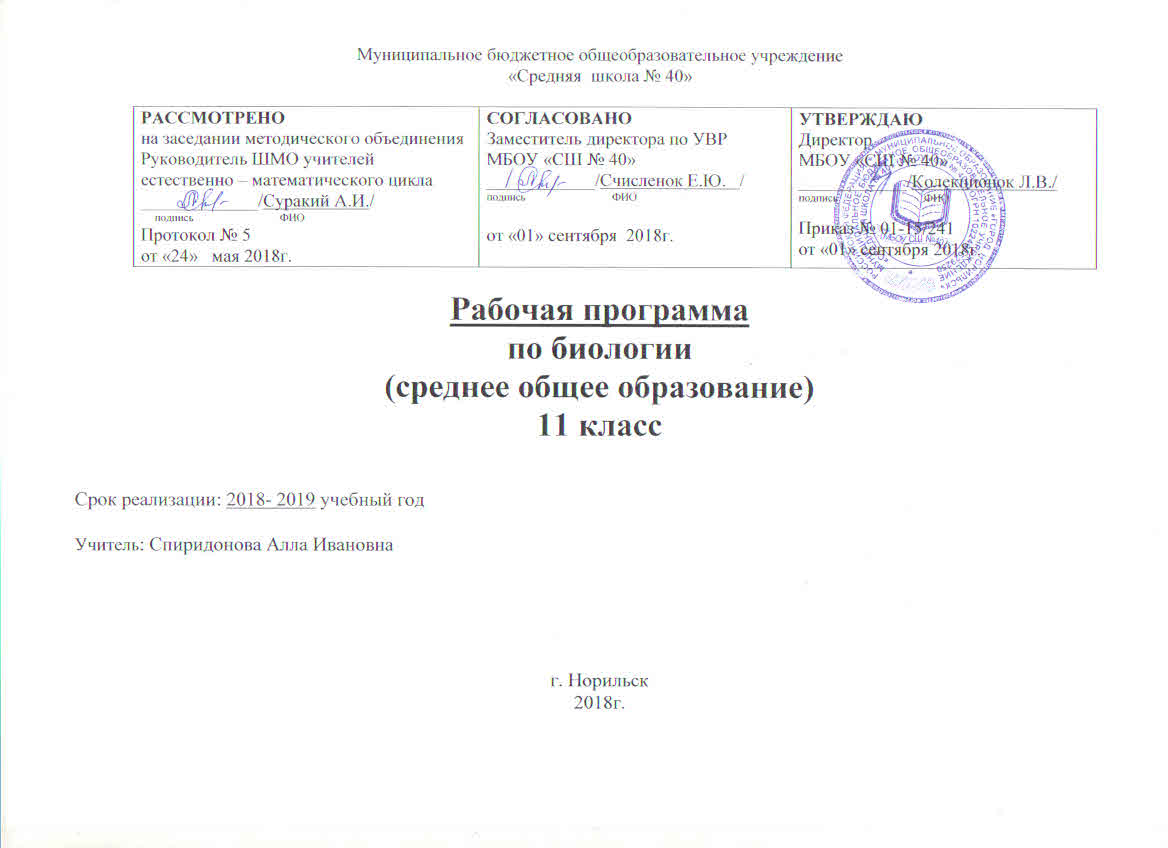         Пояснительная запискаИзменено количество часов, отведенных на изучение темы «Организменный уровень жизни» с 17 часов по программе до 15 часов, один час добавлен на изучение темы «Молекулярный уровень жизни» в связи со сложностью и большим объемом учебного материала. Второй час сокращен в связи  с тем, что у нас 34 учебные недели, следовательно, на изучение биологии в 11 а классе отводится 34 часа, а не 35 как по программе.       Цели и задачи курса:      Освоение знаний: о биологических системах (клетка, организм); об истории развития современных представлений о живой природе; о выдающихся открытиях в биологической науке; о роли биологической науки в формировании современной естественно-научной картины мира; о методах научного познания.      Овладение умениями: обосновывать место и роль биологических знаний в практической деятельности людей; развитие современных технологий; проводить наблюдения за экосистемами с целью их описания и выявления естественных и антропогенных изменений; находить и анализировать информацию о живых объектах.      Развитие познавательных интересов, интеллектуальных и творческих способностей в процессе изучения: выдающихся достижений биологии, вошедших в общечеловеческую культуру; сложных и противоречивых путей развития современных научных взглядов, идей, теорий, концепций, различных гипотез (о существовании и происхождении жизни, человека) в ходе работы с различными источниками информации.      Воспитание: убежденности в возможности познания живой природы, необходимости бережного отношения к природной среде, собственному здоровью; уважения к мнению оппонента при обсуждении биологических проблем.      Использование приобретенных знаний и умений в повседневной жизни для: оценки последствий своей деятельности по отношению к окружающей среде, здоровью других людей, правил поведения в природе.Нормативные правовые документыЗакон «об образовании в РФ» от 29.12.2012 №273-ФЗФедеральный компонент государственных образовательных стандартов основного общего и среднего (полного) общего образования (2004г.)Авторская программа по биологии, составленная  коллективом под руководством профессора И.Н. Пономаревой рекомендованная  Управлением развития Мин. Образования РФ ( М. И.ц «Вентана- Граф», 2009г).Учебный план МБОУ «СШ№40» на 2018-2019 учебный год          Сведения о программеРабочая программа составлена на основании Программы, разработанной в соответствии с федеральным компонентом государственных образовательных стандартов основного общего и среднего (полного) общего образования (2004г.) Авторы программы по биологии 11 класс - И.Н.Пономарева, Л.В.Симонова, О.А.Корнилова, рекомендованная  Управлением развития Мин. Образования РФ ( М. И.ц «Вентана- Граф» 2009г).          Отличительные особенности  рабочей программы  Программа по биологии для 10—11 классов построена на принципиально важной содержательной основе — гуманизме, биоцентризме и полицентризме в раскрытии свойств живой природы и ее закономерностей, многомерности разнообразия уровней организации жизни; историзме явлений в природе и открытий в биологической области знаний; понимании биологии как науки и как явления культуры.Данная программа является непосредственным продолжением программы по биологии для 6-9 классов, составленной авторским коллективом под руководством профессора И.Н. Пономаревой (М.: Просвещение, 1993-1998; М.: Дрофа, 1999, 2000), где биологическое образование завершается в 9 классе курсом «Основы общей биологии». Программа для 10-11 классов представляет содержание курса «Общая биология» как материалы более высокого уровня обучения, чего требует обязательный минимум содержания среднего (полного) образования, и с учетом дифференциации содержания биологического образования (общеобразовательный уровень и гуманитарный профиль). В 9 классе программа курса «Основы общей биологии» предусматривала изучение основных понятий важнейших областей биологической науки (цитологии, генетики, эволюционного учения, экологии и др.). В курсе «Общая биология» для 10-11 классов программа осуществляет интегрирование общебиологических знаний в соответствии с процессами жизни тот или иного структурного уровня живой материи. При этом в программу еще раз, но в другом виде (в новой ситуации) включаются рассмотренные в предшествующих классах основополагающие материалы о закономерностях живой природы как с целью актуализации ранее приобретенных знаний, гак и для их углубления и соответствии с требованиями обязательного минимума содержания среднего (полного) образования.          Раскрытие учебного содержания в курсе «Общая биология» для 10-11 классов проводится по разделам и темам, характеризующим особенности свойств живой природы на разных уровнях организации жизни. В том числе рассматриваются структурные уровни: молекулярный, клеточный, организменный, популяционно-видовой, биогеоценотический и биосферный. Это определило общее содержание курса «Общая биология» для 10-11 классов. Изложение учебного материала в 10 классе начинается с раскрытия свойств биосферного уровня жизни и завершается в 11 классе изложением свойств молекулярного уровня жизни. Такая последовательность изучения содержания биологии обеспечивает в 10 классе более тесную преемственную связь с курсом биологии 9 класса и курсом географии 9-10 классов, а изучение в 11 классе биохимических процессов и явлений — тесную связь с курсом химии. Для приобретения практических навыков и повышения уровня знаний в рабочую программу включены лабораторные работы, предусмотренные авторской программой. Нумерация лабораторных работ дана в соответствии с их расположением в перечне лабораторных работ, представленном в программе. Все лабораторные работы являются этапами комбинированных уроков. Рабочая программа модернизирована и изменена с возможностями образовательного учреждения.В соответствии с учебным планом на изучение биологии в 11  классе определено 1 час в неделю. В соответствии с годовым учебным графиком продолжительность учебного года в 11 классе 34 недели. Итоговое количество часов в год на изучение предмета составляет 34 ч. Рабочая программа составлена по биологии (авторыИ.Н.Пономарева, Л.В.Симонова, О.А.Корнилова) рассчитана на 34 часа. Учебно-методический комплект по предмету  Учебник под редакцией  И.Н.Пономарёвой, О.А.Корниловой, Т.Е.Лощилиной «Биология 11 класс» Учебник для учащихся общеобразовательных учреждений. Базовый уровень. /Под ред. проф. И.Н.Пономарёвой»;  М.; «Вентана-Граф», 2016г.Содержание рабочей программы 5. Организменный уровень организации жизни (15 часов)Организменный уровень жизни и его роль в природе. Организм как биосистема. Основные процессы жизнедеятельности одноклеточных и многоклеточных организмов. Типы питания организмов: гетеротрофы (сапротрофы, паразиты, хищники) и автотрофы (фототрофы и хемотрофы). Индивидуальное развитие организма (онтогенез). Эмбриональное и постэмбриональное развитие организмов. Регуляция процессов жизнедеятельности организмов. Размножение организмов — половое и бесполое — и его значение. Оплодотворение. Двойное оплодотворение у покрытосеменных растений. Основные понятия генетики. Гены и признаки. Изменчивость признаков и ее типы (наследственная и ненаследственная). Мутации, их материальные основы — изменение генов и хромосом. Мутагены и меры защиты среды от загрязнения мутагенами.Генотип как целостная система. Хромосомная теория наследственности. Методы генетики. Закономерности наследования, установленные Г. Менделем, их цитологические основы. Закон Т. Моргана. Теория гена. Взаимодействие генов. Закономерности сцепленного наследования. Генетика пола и наследование, сцепленное с полом. Методы изучения наследственности человека. Наследственные болезни, их профилактика. Этические аспекты применения генных технологий. Основные факторы, формирующие здоровье человека. Образ жизни и здоровье человека. Вирусные заболевания. Профилактика вирусных заболеваний.Организмы разных царств живой природы. Бактерии, их разнообразие и значение в природе. Многообразие растений, грибов и животных, их значение в природе. Царство вирусов, их разнообразие, строение и функционирование в природе.Лабораторная работа1. Решение элементарных задач по генетике6. Клеточный уровень организации жизни (9 часов)Клеточный уровень организации жизни и его роль в природе. Клетка как этап эволюции живого в истории Земли. Цитология - наука о клетке. Методы изучения клетки. Основные положения учения о клетке, М. Шлейден и Т. Шванн - основоположники клеточной теории. Основные положения клеточной теории.Химический состав клеток. Органические и неорганические вещества в клетке. Структура и функции клеток и внутриклеточных образований. Ядро. Хромосомы, их структура и функции. Значение видового постоянства числа, формы и размеров хромосом. Гомологичные и негомологичные хромосомы. Многообразие клеток и тканей. Специализация клеток, образование тканей. Особенности клеток прокариот и эукариот. Гипотезы возникновения эукариотической клетки.Клеточный метаболизм и роль ферментов в нем. Понятие о пластическом и энергетическом обмене в клетке. Преобразование энергии в клетке. Деление клетки. Подготовка клетки к делению. Клеточный цикл жизни. Интерфаза и митоз. Фазы митоза. Мейоз и его фазы. Сходство и различия митоза и мейоза. Значение митоза и мейоза. Соматические и половые клетки. Диплоидный и гаплоидный набор хромосом в клетках. Развитие половых клеток у растений и животных. Клетка - основная структурная и функциональная единица жизнедеятельности одноклеточного и многоклеточного организмов. Клетка - единица роста и развития организмов. Специализация клеток, образование тканей.Гармония и целесообразность в живой клетке. Гармония и управление в клетке. Понятие «природосообразность». Научное познание и проблема целесообразности.Лабораторная работа2. Исследование фаз митоза на микропрепарате клеток кончика корня. 7. Молекулярный уровень проявления жизни (9 часов)Молекулярный уровень жизни и его особенности. Химическая организация клетки. Макро- и микроэлементы. Основные биополимерные молекулы живой материи. Особенности строения молекул органических веществ: белков, углеводов, липидов, нуклеиновых кислот. Взаимосвязь строения и функций белков, нуклеиновых кислот, углеводов, липидов, АТФ, воды и других неорганических веществ. Их роль в клетке. Химический состав хромосом. Строение и свойства ДНК как носителя наследственной информации. Ген. Генетический код. Редупликация ДНК.Процессы биосинтеза в живых клетках. Матричное воспроизводство белков. Фотосинтез, его роль в природе. Световые и темповые реакции фотосинтеза. Хемосинтез. Молекулярные процессы расщепления веществ в элементарных биосистемах. Стадии энергетического обмена. Брожение и дыхание. Преобразование энергии в клетке. Роль ферментов как регуляторов биомолекулярных процессов. Сходство химического состава молекул живых систем как доказательство родства разных организмов. Роль естественных и искусственных биополимеров в окружающей среде.Экология и новые воззрения на культуру. Осознание человечеством непреходящей ценности жизни. Гуманистическое сознание и благоговение перед жизнью. Развитие экологической культуры — важная задача человечества.8. Заключение (1 час)Обобщение знаний о разнообразии жизни, представленной биосистемами разных уровней сложности. ЭкскурсииЛабораторные работыТребования к уровню подготовки выпускников средней школы (базовый уровень)Учащиеся должны знать основные уровни организации живой природы и их значение в природе; понятие «биосистема»; учение В.И. Вернадского о биосфере; возникновение жизни на Земле и эволюцию органического мира;значение живого вещества в биологическом круговороте веществ и потоке энергии; влияние хозяйственной деятельности человека на биосферу и меры, направленные на ее сохранение; биогеоценоз как биосистему и экосистему; агроэкосистемы, их структурные компоненты, пищевые связи, их значение в круговороте веществ и потоке энергии в экосистеме; правило 10 % в экосистеме; причины устойчивости и смены экосистем; роль биологического разнообразия в устойчивости биогеоценоза (экосистемы), меры сохранения экосистем; вид, его критерии, популяцию как структурную единицу вида и единицу эволюции; учение Ч. Дарвина об эволюции и ее результатах; видообразование как процесс увеличения видов; происхождение человека; основные направления эволюции, ароморфозы и идиоадаптации растительного и животного мира; закономерности эволюции; основные царства органического мира, бактерии, растения, животных, грибы, вирусы, их роль в природе.Учащиеся должны уметьсравнивать, доказывать вычленять основные идеи в учебном материале; пользоваться предметным и именным указателями в научной и популярной литературе; составлять развернутый план и тезисы текста, конспектировать текст, составлять схемы и готовить рефераты.владеть языком предмета; владеть навыками работы в Интернете;составлять портфолио личных результатов по предмету. В результате обучения учащиеся должны:	характеризовать (описывать)основные уровни организации живой природы, их компоненты, процессы и значение в природе; понятие «биосистема»; учение В.И. Вернадского о биосфере и ноосфере; возникновение жизни на Земле и эволюцию органического мира; значение живого вещества в биологическом круговороте веществ и потоке энергии; биосферу как глобальную биосистему и экосистему; влияние хозяйственной деятельности человека на биосферу и меры, направленные на ее сохранение; биогеоценозы как биосистему и экосистему; агроэкосистемы и их структурные компоненты, их значение в круговороте веществ и потоке энергии в экосистеме; пищевые и территориальные связи между популяциями разных видов в биогеоценозе, их значение; правило экологической пирамиды, правило 10 % в экосистеме;саморегуляцию; причины устойчивости и смены экосистем; роль биологического разнообразия в устойчивости биогеоценоза (экосистемы); регулирование численности популяций для сохранения устойчивости экосистем; вид, его критерии, популяцию как структурную единицу вида и единицу эволюции; учение Ч. Дарвина об эволюции, его развитие; движущие силы эволюции, причины многообразия видов и приспособленности организмов к среде обитания; видообразование как процесс увеличения видов; происхождение человека и движущие силы антропогенеза; основные направления эволюции, ароморфозы и идиоадаптации в растительном и животном мире; закономерности эволюции; основные царства органического мира, бактерии, растения, животных, грибы, вирусы, их роль в природе; учение Н.И. Вавилова о центрах происхождения культурных растений; методы выведения сортов растений и пород животных, роль биотехнологии в селекции растений; организм как биосистему; регуляцию процессов жизнедеятельности организмов; половое и бесполое размножение организмов; оплодотворение и его значение; онтогенез, зародышевое и послезародышевое развитие организма; основную генетическую терминологию и символику, методы генетики, особенности методов изучения генетики человека; законы наследственности; изменчивость, ее виды (мутационную, комбинативную и модификационную) и причины; норму реакции; значение генотипа и условий среды в формировании фенотипа, мутаций в эволюции, генетики для селекции и здравоохранения; факторы, формирующие здоровье человека; многоклеточные и одноклеточные организмы; основные положения клеточной теории; химический состав клетки, роль белков, нуклеиновых кислот, АТФ, углеводов, липидов, воды и других неорганических веществ в жизни клетки; основные структурные элементы клетки и ее части, ядро, цитоплазму, органоиды и включения; строение и функции прокариот и эукариот, автотрофов и гетеротрофов; деление клетки, митоз и мейоз; особенности половых клеток; клеточный метаболизм, особенности пластического и энергетического обмена в клетке; строение и функции хромосом, их роль в хранении и передаче наследственной информации; значение видового постоянства числа, формы и размеров хромосом; ген и генетический код; основные биополимерные молекулы; процессы биосинтеза и расщепления биополимеров; роль ферментов как регуляторов биомолекулярных процессов; регулирование численности популяций для сохранения устойчивости экосистем;	сравнивать (распознавать, узнавать, определять) свойства биосистем разных уровней организации; природные биогеоценозы и агробиоценозы; роль полового и бесполого размножения; наследственную и ненаследственную изменчивость;
естественный и искусственный отбор; ароморфозы и идиоадаптации; строение клеток прокариот и эукариот; митоз и мейоз;
биосинтез белка и фотосинтез; РНК и ДНК; кислородный и бескислородный способы энергетического обмена;обосновывать (объяснять, сопоставлять, делать выводы) значение уровней организации жизни в природе; роль биологического круговорота в устойчивости биосферы; роль многообразия популяций и видов в сохранении равновесия в экосистемах; регулирование численности популяций для сохранения устойчивости экосистем; роль продуцентов, консументов, редуцентов, абиотического окружения и человека в экосистемах и агроэкосистемах; значение биологического разнообразия в устойчивом развитии природы; меры охраны живой природы; роль эволюции в развитии живой природы; значение мутаций и естественного отбора для эволюции; роль законов генетики в селекции; роль хромосом и генов в передаче наследственности;	применять знанияпо биологии для формирования картины мира; доказательства единства органического мира; оценки состояния окружающей среды; объяснения функций живого вещества, происхождения жизни и этапов эволюции, типов связей и зависимостей в биогеоценозе; гуманного, этического поведения в природе; охраны природы и редких, исчезающих видов; доказательства уникальной ценности жизни, всего живого; сохранения своего здоровья;	владеть умениями сравнивать, доказывать; вычленять основные идеи в учебном материале; пользоваться предметным и именным указателями при работе с определителями растений и животных; составлять тезисы текста, конспектировать текст, готовить рефераты, составлять схемы на основе работы с текстом учебника и литературой для дополнительного чтения по биологии.Перечень литературы и средств обученияЛитература  для учителя:Анастасова Л.П. Общая биология. Дидактические материалы. – М.: Вентана-Граф, 1997.Афонькин С. Знай свои гены. – М.: А.В.К., 2001.Богданова Т.Л., Солодова Е.А. Биология. Справочник для старшеклассников и поступающих в вузы. – М.: АСТ-пресс, 2006.Болгова И.В. Сборник задач по общей биологии для поступающих в ВУЗы. – М.: Оникс 21 век, 2005.Верзилин Н.М., Корсунская В.М. Общая методика преподавания биологии. – М.: Просвещение, 1986.Гончаров О.В. Генетика. Задачи. – Саратов: Лицей, 2005.Дикарев С.Д. Генетика: Сборник задач. – М.: Изд-во «Первое сентября», 2002. Дмитриева Т.А., Суматохин С.В., Гуленков С.И., Медведева А.А. Биология. Человек. Общая биология. 8-11 класс: Вопросы. Задания. Задачи. – М.: Дрофа, 2002. Дроздецкая В.С. Медицинская генетика. – СПб: Санкт-Петербургский базовый акушерский колледж, 2001.Дягтерев Н.Д. Генная инженерия: спасение или гибель человечества. – СПб.: ИК «Невский проспект», 2002.Дягтерев Н.Д. Клонирование: правда и вымысел. – СПб.: ИК «Невский проспект», 2002.Захаров В.Б, Мустафин А.Г. Общая биология: тесты, вопросы, задания. – М.: Просвещение, 2003.Иванова Т.В., Калинова Г.С., Мягкова А.Н. Сборник заданий по общей биологии. – М.: Просвещение, 2002.Ишкина И.Ф.  Биология. 10 класс. Поурочные планы. – Волгоград: Учитель-АСТ, 2002.Медников Б.М. Биология: формы и уровни жизни. – М.: Просвещение, 2006.Мишина Н.В. Задания для самостоятельной работы по общей биологии. 11 класс. – М.: Просвещение, 1985.Мягкова А.Н., Калинова Г.С., Резникова В.З. Зачеты по биологии: Общая биология. – М.: Лист, 1999.Пименов И.Н. Лекции по общей биологии. – Саратов: Лицей, 2003.Пуговкин А.П., Пуговкина Н.А., Михеев В.С. Практикум по общей биологии. 10-11 класс. – М.: Просвещение, 2002.Литература для учащихся:Богданова Т.Л., Солодова Е.А. Биология. Справочник для старшеклассников и поступающих в вузы. – М.: АСТ-пресс, 2006.Болгова И.В. Сборник задач по общей биологии для поступающих в ВУЗы. – М.: Оникс 21 век, 2005.Захаров В.Б, Мустафин А.Г. Общая биология: тесты, вопросы, задания. – М.: Просвещение, 2003.Заяц Р.Г., Рачковская И.В., Стамбровская В.М. Пособие по биологии для абитуриентов. – Мн.: Вышэйшая школа, 1996. Иванова Т.В., Калинова Г.С., Мягкова А.Н. Сборник заданий по общей биологии. – М.: Просвещение, 2002.Дягтерев Н.Д. Генная инженерия: спасение или гибель человечества. – СПб.: ИК «Невский проспект», 2002.Дягтерев Н.Д. Клонирование: правда и вымысел. – СПб.: ИК «Невский проспект», 2002.Медников Б.М. Биология: формы и уровни жизни. – М.: Просвещение, 2006.Пименов И.Н. Лекции по общей биологии. – Саратов: Лицей, 2003.Пономарева И.Н., Корнилова О.А., Лощилина Т.Е., Ижевский П.В. Общая биология. 11 класс. – М.: Вентана-Граф, 2007Пуговкин А.П., Пуговкина Н.А., Михеев В.С. Практикум по общей биологии. 10-11 класс. – М.: Просвещение, 2002.Реймерс. Популярный биологический словарь. – М.: Просвещение, 1991.ЦОР: мультимедийные  компакт- диски:  Электронные уроки и тесты «Биология в школе. Организация жизни». М; «ЗАО Просвещение Медиа»; 2005г.; «Уроки биологии. Общая биология» 10-11 классы; Москва; ООО «Кирилл и Мефодий», 2005г. «Репетитор по биологии Кирилла и Мефодия».; «Открытая биология» Автор курса Д.И.Мамонтов, М; ООО «Физикон» 2005г.ПриложениеКалендарно-тематический план (11 а класс)Тема, разделТема лабораторной работыЦели Клеточный уровень организации жизни1. Сравнение строения клеток прокариот (бактерии) и эукариот (растения, животного, гриба.2. Исследование фаз митоза на микропрепарате клеток кончика корняРассмотрение микропрепаратов клеток прокариот (бактерии) и эукариот (растения, животного, гриба. Сравнить особенность строения клеток.Рассмотрение микропрепаратов с делящимися клетками растенийМолекулярный уровень проявления жизни3.  Химический состав клеткиИзучить химический состав клетки№ п/пДатаДатаТема урокаВиды и формы контроляПримечание№ п/ппланфактТема урокаВиды и формы контроляПримечаниеVОрганизменный уровень организации жизни  (15 часов)Организменный уровень организации жизни  (15 часов)Организменный уровень организации жизни  (15 часов)Организменный уровень организации жизни  (15 часов)Организменный уровень организации жизни  (15 часов)104.09Организменный уровень организации жизни и его роль в природе. Организм как биосистема.211.09Процессы жизнедеятельности одноклеточных и многоклеточных организмов. Типы питания и способы добывания пищи.  318.09Размножение организмов. Самостоятельная работа425.09Оплодотворение и его значение.502.10Развитие организма от зарождения до смерти.Биологический диктант609.10Из истории развития генетики.716.10Изменчивость признаков организма и её типы.Биологический диктант823.10Генетические закономерности, открытые Г.Менделем.Практическая работа№1 «Решение задач»906.11Дигибридное скрещивание. Взаимодействие генов.Практическая работа№2 «Решение задач»1013.11 Генетические основы селекции. Вклад Н.И.Вавилова в развитие селекции.1120.11 Генетика пола и наследование, сцепленное с полом.Практическая работа№3 «Решение задач»1227.11Наследственные болезни человека. Мутагены. Этические аспекты медицинской генетики. 1304.12Достижения биотехнологии. Факторы определяющие здоровье человека.Творческое задание1411.12Царство Вирусы: разнообразие и значение. Вирусные заболевания.1518.12Обобщение темы «Организменный уровень жизни».Контрольный тестVIКлеточный уровень организации жизни (9часов)Клеточный уровень организации жизни (9часов)Клеточный уровень организации жизни (9часов)Клеточный уровень организации жизни (9часов)Клеточный уровень организации жизни (9часов)1625.1229 Клеточный уровень организации живой материи, его роль в природе.1715.0130  Клетка как этап эволюции живого в истории Земли. Многообразие клеток. Ткани. 1822.01Строение клетки.1929.01Органоиды как структурные компоненты цитоплазмы. Особенности клеток прокариот и эукариот. Лабораторная работа №1 «Сравнение строения клеток прокариот (бактерии) и эукариот (растения, животного, гриба).Лабораторная работа №1 «Сравнение строения клеток прокариот (бактерии) и эукариот (растения, животного, гриба).2005.02Клеточный цикл.Биологический диктант2112.02Деление клетки - митоз и мейоз. Особенности образования половых клеток. Лабораторная работа №2«Исследование фаз митоза на микропрепарате клеток кончика корня».Лабораторная работа №2 «Исследование фаз митоза на микропрепарате клеток кончика корня».2219.02Структура и функции хромосом. Многообразие прокариот и одноклеточных эукариот.Самостоятельная работа2326.02История развития науки о клетке. Гармония и целесообразность в живой природе.Творческое задание2405.03Обобщение темы «Клеточный уровень жизни».Контрольный тестVIIМолекулярный уровень проявления жизни (9 часов)Молекулярный уровень проявления жизни (9 часов)Молекулярный уровень проявления жизни (9 часов)Молекулярный уровень проявления жизни (9 часов)Молекулярный уровень проявления жизни (9 часов)2512.03Молекулярный уровень жизни: значение и роль в природе. 2626.03Основные химические соединения живой материи. Лабораторная работа №3 «Химический состав клетки».Лабораторная работа №3 «Химический состав клетки»2702.04Структура и функции нуклеиновых кислот.2809.04Процессы синтеза в живых клетках.2916.04Процессы биосинтеза белка.3023.04Молекулярные процессы расщепления. Регуляторы биомолекулярных процессов.3130.04Химическое загрязнение окружающей среды. Время экологической культуры.Творческое задание3207.05Обобщение разделов: Организменный, клеточный, молекулярный уровень жизни.Контрольный тест3314.05Анализ контрольной работы. Заключение: структурные уровни организации живой природы.Самостоятельная работаVIIIЗаключение (1 час)Заключение (1 час)Заключение (1 час)Заключение (1 час)Заключение (1 час)3421.05Урок обобщения и подведения итогов по теме и по курсу.